Ek – Kulüp Salon Kontrol Bildirimi beyan ve taahhütnamesi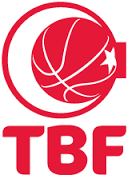 SALON BİLDİRİM FORMU SALON BİLDİRİM FORMU SALON BİLDİRİM FORMU SALON BİLDİRİM FORMU SALON BİLDİRİM FORMU SALON BİLDİRİM FORMU SALON BİLDİRİM FORMU OYNAYACAĞI LİGİN ADIOYNAYACAĞI LİGİN ADIOYNAYACAĞI LİGİN ADI       BSL        KBSL        TBL        TKBL        TB2L        KBBL         BGL       BSL        KBSL        TBL        TKBL        TB2L        KBBL         BGL       BSL        KBSL        TBL        TKBL        TB2L        KBBL         BGL       BSL        KBSL        TBL        TKBL        TB2L        KBBL         BGL       BSL        KBSL        TBL        TKBL        TB2L        KBBL         BGL       BSL        KBSL        TBL        TKBL        TB2L        KBBL         BGLKULÜBÜN ADIKULÜBÜN ADIKULÜBÜN ADIKULÜBÜN OFİS ADRESİKULÜBÜN OFİS ADRESİKULÜBÜN OFİS ADRESİKULÜBÜN OFİS TELEFON NUMARALARIKULÜBÜN OFİS TELEFON NUMARALARIKULÜBÜN OFİS TELEFON NUMARALARIKULÜBÜN OFİS FAX NUMARALARIKULÜBÜN OFİS FAX NUMARALARIKULÜBÜN OFİS FAX NUMARALARIKULÜBÜN RESMİ İNTERNET SİTESİKULÜBÜN RESMİ İNTERNET SİTESİKULÜBÜN RESMİ İNTERNET SİTESİKULÜBÜN E-MAİL ADRESİKULÜBÜN E-MAİL ADRESİKULÜBÜN E-MAİL ADRESİKULÜBÜN İDARİ YETKİLİ KİŞİLERİKULÜBÜN İDARİ YETKİLİ KİŞİLERİKULÜBÜN İDARİ YETKİLİ KİŞİLERİKULÜBÜN İDARİ YETKİLİ KİŞİLERİKULÜBÜN İDARİ YETKİLİ KİŞİLERİKULÜBÜN İDARİ YETKİLİ KİŞİLERİKULÜBÜN İDARİ YETKİLİ KİŞİLERİKULÜBÜN İDARİ YETKİLİ KİŞİLERİKULÜBÜN İDARİ YETKİLİ KİŞİLERİGÖREVİGÖREVİADI SOYADIADI SOYADI CEP TELEFONUE POSTA ADRESİE POSTA ADRESİE POSTA ADRESİE POSTA ADRESİGENEL MÜDÜR/KULÜP MÜDÜRÜGENEL MÜDÜR/KULÜP MÜDÜRÜGÜVENLİK SORUMLUSU GÜVENLİK SORUMLUSU SALON MÜDÜRÜ                           (Ana Salon)SALON MÜDÜRÜ                           (Ana Salon)SALON MÜDÜRÜ                  (Alternatif Salon)SALON MÜDÜRÜ                  (Alternatif Salon)TARAFTARDAN SORUMLU YK ÜYESİ (Sadece BSL / KBSL)TARAFTARDAN SORUMLU YK ÜYESİ (Sadece BSL / KBSL)SALON BİLGİLERİSALON BİLGİLERİSALON BİLGİLERİSALON BİLGİLERİSALON BİLGİLERİSALON BİLGİLERİSALON BİLGİLERİSALON BİLGİLERİSALON BİLGİLERİKULÜBÜN TÜM SEZON BOYUNCA MÜSABAKALARINI OYNACAĞINI TAAHHÜT ETTİĞİ ANA SALONUN ADIKULÜBÜN TÜM SEZON BOYUNCA MÜSABAKALARINI OYNACAĞINI TAAHHÜT ETTİĞİ ANA SALONUN ADIKULÜBÜN TÜM SEZON BOYUNCA MÜSABAKALARINI OYNACAĞINI TAAHHÜT ETTİĞİ ANA SALONUN ADISALONUN ADRESİ SALONUN ADRESİ SALONUN ADRESİ SALONUN İLETİŞİM BİLGİLERİSALONUN İLETİŞİM BİLGİLERİSALONUN İLETİŞİM BİLGİLERİTEL FAX FAXSALONUN MÜLKİYETİ KULÜBE Mİ AİT?SALONUN MÜLKİYETİ KULÜBE Mİ AİT?SALONUN MÜLKİYETİ KULÜBE Mİ AİT?KULÜBE AİT DEĞİLSE AİT OLDUĞU KURUM / KURULUŞKULÜBE AİT DEĞİLSE AİT OLDUĞU KURUM / KURULUŞKULÜBE AİT DEĞİLSE AİT OLDUĞU KURUM / KURULUŞSALON KULLANIM ŞEKLİSALON KULLANIM ŞEKLİSALON KULLANIM ŞEKLİSEZONLUKMAÇ BAŞIMAÇ BAŞIKULÜBÜN TÜM SEZON BOYUNCA MÜSABAKALARINI OYNACAĞINI TAAHHÜT ETTİĞİ ALTERNATİF SALONUN ADIKULÜBÜN TÜM SEZON BOYUNCA MÜSABAKALARINI OYNACAĞINI TAAHHÜT ETTİĞİ ALTERNATİF SALONUN ADIKULÜBÜN TÜM SEZON BOYUNCA MÜSABAKALARINI OYNACAĞINI TAAHHÜT ETTİĞİ ALTERNATİF SALONUN ADISALONUN ADRESİSALONUN ADRESİSALONUN ADRESİSALONUN İLETİŞİM BİLGİLERİSALONUN İLETİŞİM BİLGİLERİSALONUN İLETİŞİM BİLGİLERİTEL FAX FAXSALONUN MÜLKİYETİ KULÜBE Mİ AİT?SALONUN MÜLKİYETİ KULÜBE Mİ AİT?SALONUN MÜLKİYETİ KULÜBE Mİ AİT?KULÜBE AİT DEĞİLSE AİT OLDUĞU KURUM / KURULUŞKULÜBE AİT DEĞİLSE AİT OLDUĞU KURUM / KURULUŞKULÜBE AİT DEĞİLSE AİT OLDUĞU KURUM / KURULUŞSALON KULLANIM ŞEKLİSALON KULLANIM ŞEKLİSALON KULLANIM ŞEKLİSEZONLUKMAÇ BAŞIMAÇ BAŞI